THE BUCKSKIN HORSE ASSOCIATION OF NSWPROUDLY PRESENTS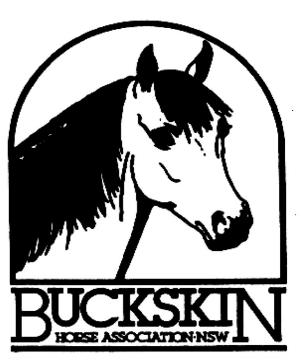 BUCKSKIN NATIONAL SHOWROAN NATIONAL SHOWANDCOLOURED SPECTACULARBEGINNERS RINGSaturday 10th December 2016Venue: Hawkesbury Showground, ClarendonEntries Close:  4th NOVEMBER, 2016No late entries will be acceptedEnquiries:   Sue  0429 429 925                                 Joanne  0419 478 422ENTRY TO THE GROUNDS:  $10.00 PER VEHICLECOLOURED SPECTACULARALL HORSES IN RINGS 4 & 5 MUST BE REGISTERED WITH THERE RESPECTIVE BREED SOCIETYBEST PRESENTED COLOURED EXHIBIT OF THE SHOW (Rings 4 & 5 ONLY - CLASSES 401,416,423,501,508,516,523,530,537 ARE ELIGIBLE)SUPREME LED COLOURED EXHIBIT OF THE SHOW – ALL CHAMPIONS ELIGIBLE(Rings 4 & 5 ONLY)SUPREME RIDDEN COLOURED EXHIBIT OF THE SHOW – ALL CHAMPIONS ELIGIBLE(Rings 4 & 5 ONLY)BEST RIDDEN NEWCOMER COLOURED EXHIBIT OF THE SHOW – WINNERS OF ALL NEWCOMER CLASSES ELIGIBLE (Rings 4 & 5 ONLY)RING: 4    Judge:    TBA                     Commencing: 	8:30amPALOMINO’SC401. Best Presented PalominoC402. Best Coat ColourC403. Best Mane & TailC404. Palomino Colt under 2yrsC405. Palomino Colt Over 2yrs & under 4yrsC406. Palomino Stallion 4yrs & OverCHAMPION & RESERVE PALOMINO COLT OR STALLION C407. Palomino Filly under 2yrsC408. Palomino Filly Over 2yrs & under 4yrsC409. Palomino Mare 4yrs & Over, n/e 14hhC410. Palomino Mare 4yrs & Over, 14hh & OverC411. Palomino BroodmareCHAMPION & RESERVE PALOMINO FILLY OR MAREC412. Palomino Gelding under 2yrsC413. Palomino Gelding 2yrs & under 4yrsC414. Palomino Gelding 4yrs & Over, n/e 14hhC415. Palomino Gelding 4yrs & Over, 14hh & OverCHAMPION & RESERVE PALOMINO GELDINGWHITE HORSE’SC416. Best Presented White HorseC417. White Horse Colt under 4yrsC418. White Horse Stallion 4yrs & OverCHAMPION & RESERVE WHITE HORSE COLT OR STALLION C419. White Horse Filly under 4yrsC420. White Horse Mare 4yrs & OverC421. White Horse BroodmareCHAMPION & RESERVE WHITE HORSE FILLY OR MARE C421. White Horse Gelding under 4yrsC422. White Horse Gelding 4yrs & OverCHAMPION & RESERVE WHITE HORSE GELDINGBUCKSKINS (NOT REGISTERED WITH BHA OF NSW)C423. Best Presented BuckskinC424. Buckskin Colt or StallionC425. Buckskin Filly or MareC426. Buckskin Gelding CHAMPION & RESERVE BUCKSKIN EXHIBIT	SADDLE CLASSES(To commence at completion of ALL halter classes in rings 4).(1ST PLACE GETTERS IN THE NEWCOMER CLASSES ONLY ELIGIBLE FORTHE BEST RIDDEN NEWCOMER COLOURED EXHIBIT)Newcomer Classes:For horses three years (3) of age and Over who have not competed under saddle prior to Jan 1st 2016, to be ridden in a snaffle bit, noseband permitted. A Statutory Declaration that the horse is a Newcomer to be supplied with entry.RIDDEN PALOMINO’SC434. Newcomer Ridden Palomino (1st place only eligible for Best Newcomer Coloured Exhibit)C435. Novice Ridden PalominoC436. Intermediate Ridden PalominoC437. Ridden Palomino n/e 14hhC438. Ridden Palomino Over 14hh n/e 15hhC439. Ridden Palomino Over 15hhCHAMPION & RESERVE RIDDEN PALOMINO RIDDEN WHITE HORSE’SC439. Newcomer Ridden White Horse (1st place only eligible for Best Newcomer Coloured Exhibit)C440. Novice Ridden White HorseC441. Intermediate Ridden White HorseC442. Open Ridden White Horse CHAMPION & RESERVE RIDDEN WHITE HORSERIDDEN BUCKSKINS (NOT REGISTERED WITH BHA OF NSW)C443. Newcomer Ridden Buckskin (1st place only eligible for Best Newcomer Coloured Exhibit)C444. Novice Ridden BuckskinC445. Intermediate Ridden BuckskinC446. Ridden Buckskin n/e 14hhC447. Ridden Buckskin Over 14hh n/e 15hhC448. Ridden Buckskin Over 15hhCHAMPION & RESERVE RIDDEN BUCKSKINRING: 5    Judge:    TBA                     Commencing: 	8:30amBEST PRESENTED COLOURED EXHIBIT OF THE SHOW (Rings 4 & 5 ONLY - CLASSES 401,416,423,501,508,516,523,530,537 ARE ELIGIBLE)SUPREME LED COLOURED EXHIBIT OF THE SHOW – ALL CHAMPIONS ELIGIBLE(Rings 4 & 5 ONLY)SUPREME RIDDEN COLOURED EXHIBIT OF THE SHOW – ALL CHAMPIONS ELIGIBLE(Rings 4 & 5 ONLY)BEST RIDDEN NEWCOMER COLOURED EXHIBIT OF THE SHOW – WINNERS OF ALL NEWCOMER CLASSES ELIGIBLE (Rings 4 & 5 ONLY)PALOUSE PONIESC501. Best Presented Palouse PonyC502. Palouse Ponies Colt under 4yrsC503. Palouse Ponies Stallion 4yrs & OverCHAMPION & RESERVE PALOUSE PONY COLT OR STALLION C504. Palouse Ponies Filly under 4yrsC505. Palouse Ponies Mare 4yrs & OverCHAMPION & RESERVE PALOUSE PONY FILLY OR MARE C506. Palouse Ponies Gelding under 4yrsC507. Palouse Ponies Gelding 4yrs & OverCHAMPION & RESERVE PALOUSE PONY GELDINGPAINTSC508. Best Presented PaintC509. Best Marked PaintC510. Paint Horses Colt under 4yrsC511. Paint Horses Stallion 4yrs & OverCHAMPION & RESERVE PAINT HORSE COLT OR STALLION C512. Paint Horses Filly under 4yrsC513. Paint Horses Mare 4yrs & OverCHAMPION & RESERVE PAINT HORSE FILLY OR MARE C514. Paint Horses Gelding under 4yrsC515. Paint Horses Gelding 4yrs & OverCHAMPION & RESERVE PAINT HORSE GELDINGAPPALOOSA’SC516. Best Presented AppaloosaC517. Appaloosa Colt under 4yrsC518. Appaloosa Stallion 4yrs & OverCHAMPION & RESERVE APPALOOSA COLT OR STALLION C519. Appaloosa Filly under 4yrsC520. Appaloosa Mare 4yrs & OverCHAMPION & RESERVE APPALOOSA FILLY OR MARE C521. Appaloosa Gelding under 4yrsC522. Appaloosa Gelding 4yrs & OverCHAMPION & RESERVE APPALOOSA GELDINGSOLID PAINTSC523. Best Presented Solid PaintC524. Solid Paint Colt under 4yrsC525. Solid Paint Stallion 4yrs & OverCHAMPION & RESERVE SOLID PAINT COLT OR STALLION C526. Solid Paint Filly under 4yrsC527. Solid Paint Mare 4yrs & OverCHAMPION & RESERVE SOLID PAINT FILLY OR MARE C528. Solid Paint Gelding under 4yrsC529. Solid Paint Gelding 4yrs & OverCHAMPION & RESERVE SOLID PAINT GELDINGSUPREME LED WESTERN BREED(PALOUSE PONY, PAINTS, APPALOOSA’S & SOLID PAINTS ELIGIBLE FOR THIS EVENT)SILVER/CHAMPAGNE’S C530. Best Presented Silver/ChampagneC531. Silver/Champagne Colt under 4yrsC532. Silver/Champagne Stallion 4yrs & OverCHAMPION & RESERVE SILVER/CHAMPAGNE COLT OR STALLION C533. Silver/Champagne Filly under 4yrsC534. Silver/Champagne Mare 4yrs & OverCHAMPION & RESERVE SILVER/CHAMPAGNE FILLY OR MARE C535. Silver/Champagne Gelding under 4yrsC536. Silver/Champagne Gelding 4yrs & OverCHAMPION & RESERVE SILVER/CHAMPAGNE GELDINGPINTOC537. Best Presented PintoC538. Best Marked PintoC539. Pinto Colt under 2yrsC540. Pinto Colt 2yrs & under 4yrsC541. Pinto Stallion 4yrs & OverCHAMPION & RESERVE PINTO COLT OR STALLIONC542. Pinto Filly under 2yrsC543. Pinto Filly 2yrs & under 4yrsC544. Pinto Mare 4yrs & Over, n/e 14hhC545. Pinto Mare 4yrs & Over, 14hh & OverC546. Pinto BroodmareCHAMPION & RESERVE PINTO FILLY OR MAREC547. Pinto Gelding under 2yrsC548. Pinto Gelding 2yrs & under 4yrsC549. Pinto Gelding 4yrs & Over, n/e 14hhC550. Pinto Gelding 4yrs & Over, 14hh & OverCHAMPION & RESERVE PINTO GELDINGSADDLE CLASSES(To commence at completion of ALL halter classes in rings 5).(1ST PLACE GETTERS IN THE NEWCOMER CLASSES ONLY ELIGIBLE FOR THE BEST RIDDEN NEWCOMER COLOURED EXHIBIT)Newcomer Classes:For horses three years (3) of age and Over who have not competed under saddle prior to Jan 1st 2016, to be ridden in a snaffle bit, noseband permitted. A Statutory Declaration that the horse is a Newcomer to be supplied with entry.RIDDEN PALOUSE PONIES C551. Newcomer Ridden Palouse Pony (1st place only eligible for Best Newcomer Coloured Exhibit)C552. Novice Ridden Palouse PonyC553. Intermediate Ridden Palouse PonyC554. Ridden Palouse Pony CHAMPION & RESERVE RIDDEN PALOUSE PONIESRIDDEN APPALOOSAC555. Newcomer Ridden Appaloosa (1st place only eligible for Best Newcomer Coloured Exhibit)C556. Novice Ridden AppaloosaC557. Intermediate Ridden AppaloosaC558. Open Ridden Appaloosa CHAMPION & RESERVE RIDDEN APPALOOSARIDDEN SOLID PAINTSC559. Newcomer Ridden Solid Paint (1st place only eligible for Best Newcomer Coloured Exhibit)C560. Novice Ridden Solid PaintC561. Intermediate Ridden Solid Paint C562. Open Ridden Solid PaintCHAMPION & RESERVE RIDDEN SOLID PAINTSRIDDEN SILVER/CHAMPAGNE’SC563. Newcomer Ridden Silver/Champagne(1st place only eligible for Best Newcomer Coloured Exhibit)C564. Novice Ridden Silver/ChampagneC565. Intermediate Ridden Silver/Champagne C566. Open Ridden Silver/Champagne CHAMPION & RESERVE RIDDEN SILVER/CHAMPAGNERIDDEN PINTOC567. Newcomer Ridden Pinto (1st place only eligible for Best Newcomer Coloured Exhibit)C568. Novice Ridden PintoC569. Intermediate Ridden PintoC570. Ridden Pinto n/e 14hhC571. Ridden Pinto Over 14hh n/e 15hhC572. Ridden Pinto Over 15hhCHAMPION & RESERVE RIDDEN PINTOBEGINNER RINGOPEN TO ANY HORSE OR RIDERRING: 6    Judge:     TBA                    Commencing: 	8:30am601. Best Presented Beginners Led Pony n/e 14hh - SPECIAL SASH602. Best Presented Beginners Led Galloway Over 14hh n/e 15hh - SPECIAL SASH603. Best Presented Beginners Led Hack Over 15hh – SPECIAL SASH604. Beginner Handler under 6yrs (MAYBE SUPERVISED BY AN ADULT)605. Beginner Handler Over 6yrs & under 8yrs 606. Beginner Handler Over 8yrs & under 13yrs 607. Beginner Handler Over 13yrs & under 17yrsCHAMPION & RESERVE BEGINNER HANDLER UNDER 17YRS608. Beginner Handler 17yrs & under 21yrs609. Beginner Handler Over 21yrs & under 30yrs610. Beginner Handler Over 30yrs & OverCHAMPION & RESERVE BEGINNER HANDLER 17YRS AND OVER611. Beginner Rider under 6yrs (TO BE LED) 612. Beginner Rider under 6yrs (NOT TO BE LED)CHAMPION & RESERVE BEGINNER RIDER UNDER 6YRS613. Beginner Rider Over 6yrs & under 9yrs  	614. Beginner Rider Over 9yrs & under 13yrs  615. Beginner Rider Over 13yrs & under 15yrs616. Beginner Rider Over 15yrs & under 17yrsCHAMPION & RESERVE BEGINNER RIDER OVER 6YRS UNDER 17YRS617. Beginner Rider 17yrs & under 21yrs618. Beginner Rider Over 21yrs & under 30yrs619. Beginner Rider Over 30yrs CHAMPION & RESERVE BEGINNER RIDER 17YRS AND OVER620. Beginner Mount n/e 10.2hh621. Beginner Mount Over 10.2hh n/e 12hh622. Beginner Mount Over 12hh & n/e 13hh 623. Beginner Mount Over 13hh & n/e 14hh624. Beginner Mount Over 14hh & n/e 15hh625. Beginner Mount Over 15hh CHAMPION & RESERVE BEGINNER MOUNT626. Beginner Mount - Rider under 6yrs (TO BE LED) 627. Beginner Mount – Rider under 6yrs (NOT TO BE LED)CHAMPION & RESERVE BEGINNER MOUNT – RIDER UNDER 6 YEARS628. Fancy Dress under 10yrs629. Fancy Dress 10yrs & under 15yrs630. Fancy Dress 15yrs & under 17yrsCHAMPION & RESERVE FANCY DRESS UNDER 17YRS2016 BUCKSKIN NATIONAL SHOW, ROAN NATIONAL, COLOURED SPECTCULAR RULES & REGULATIONSINSURANCE: EVERY PERSON HANDLING A HORSE IN ANY CAPACITY IR REQUIRED TO COMPLETE THE LIABILITY DECLARATION AND, IF REQUIRED, THE REGISTERED PARTTICIPANT APPLICATION AND PAY THE RELEVANT FEE. $10 or $30 FEE. All members and handlers must have completed an insurance waiver before entering the ring.Entries in breed classes must REGISTERED & owner’s financial members of the relevant society provide a copy of their registrations at time of entry and/or if asked to produce them on the day.Refund of Entry Fees: No entry fee will be refunded after the closing date of entries.Buckskin National: Only Buckskins Horses & Ponies registered with the Buckskin Horse Association of NSW or the National Buckskin Society (Vic) & South Australia Buckskin Association or WA Buckskin Society are eligible to compete.The Buckskin Horse Association accepts no responsibility for any loss or damages suffered by any competitor, exhibit, property or spectator.The Judge’s decision is final in all events.The show committee reserves the right to refuse entry or demand withdrawal of any exhibit or exhibitor.Age of horses is calculated from 1st August.All Ridden horses must be three years of age & Over. All foal recordings must be adult registered in order to compete at the Buckskin National. Foal recordings lapse as soon as the horse turns 4 years.All entries in the Buckskin National Junior handler/rider classes must be members of the BHA, Stud or Family membership.Newcomer Classes:For horses three years (3) of age and Over who have not competed under saddle prior to Jan 1st 2016, to be ridden in a snaffle bit, noseband permitted. A Statutory Declaration that the horse is a Newcomer to be supplied with entry.Novice: Horse/Rider who has NOT won a 1st place at any Breed, Agricultural or Royal show in a similar event.Intermediate: Horse/Rider who has NOT won a 1st, 2nd or 3rd place in an individual event at any Royal show. Brood mare: Is defined to be a mare with suckling foal at foot, a mare visibly in foal to foal in the current season (vet’s certificate to be presented at time of entry), a mare that has had a foal in the last 3 years (proof to be presented at time of entry) or a mare that has had 3 foals registered with a recognized breed society (proof to be presented at time of entry). Not eligible for ridden or harness classesFoals: Un weaned foals must be accompanied into the ring by their dams.Stallions/Colts: May not be exhibited in any event by a person under the age of 18 years.Progeny classes: 2 Buckskins out of or by the same Sire/Dam. Group not necessarily owned by the owner of the Sire/DamOwners Group: 2 Buckskins officially owned or leased by the same person.Breeders Group:  2 Buckskins bred by the same person, not necessarily owned by the breeder. Name of breeder to be stated on entry form.Helmet: All competitors must be suitably attired, all competitors in ridden classes must wear approved safety helmets.Any horse that is considered to be behaving in a manner that is dangerous to any person/horse may be required to leave the event. Any horse so required to leave will be taken to have scratched from any competition for which it is entered on that day. The horse will not be permitted to be ridden in that competition.Anybody wishing to PROTEST on the day must do so immediately to the Secretaries Office and lodged with a $50 protest fee which will be refunded if the protest is up held. A decision which will be made by the PROTEST COMMITTEE on the day.MEMBERS & SPECTATORS ATTEND AT THEIR OWN RISKGood luck to all competitors the Buckskin Horse Association of NSW hopes that you enjoy the 2016 Show